Publicado en Colombia el 28/07/2022 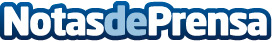 El pintor Rodrigo Vargas Cuellar y el arte contemporáneo en Colombia El arte colombiano ha tenido un importante reconocimiento a nivel mundial a lo largo de su historia. No obstante, desde los inicios de la Escuela de Bellas Artes de Bogotá, una de las instituciones artísticas más importantes en el país, el arte en el territorio ha cambiado considerablemente y se ha dado lugar a lo que se conoce en la actualidad como el arte contemporáneo de ColombiaDatos de contacto:Lola Idiazabal 646234156Nota de prensa publicada en: https://www.notasdeprensa.es/el-pintor-rodrigo-vargas-cuellar-y-el-arte_1 Categorias: Internacional Artes Visuales Sociedad Entretenimiento http://www.notasdeprensa.es